Konfigurasi elektron dan letaknya dalam sistem periodik dari unsur: 19K 39 adalah ... .A.       [He] 1s2 2s2 2p3     dan VIIA , 2B.       [He] 2s2 2p5              dan VIIA , 2 C.       [Ne] 3s2 4d2         dan IVB , 4D.       [Ne] 3s2 3p5          dan VIIA,3E.       [Ar] 4s1                 dan IA , 4Perhatikan gambar struktur Lewis senyawa H2SO4 berikut !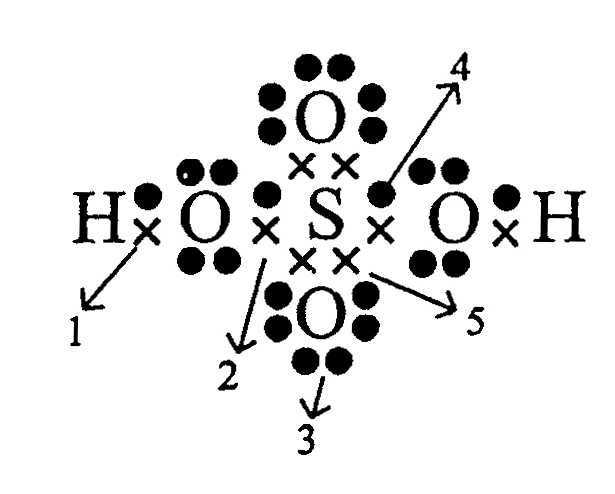                Ikatan kovalen  dan kovalen koordinasi berturut-turut ditunjukkan pada nomor ... .   A.    1 dan 2                          B.     2 dan 4   C.     4 dan 5   D.     1 dan 3   E.      3 dan 4 Jika 250 cm3  gas hidrogen direaksikan dengan gas nitrogen secukupnya menurut                persamaan reaksi:    N2(g)  +  H2(g)  -----   NH3(g)  ( belum setara) maka volume  gas NH3 sebanyak-banyaknya yang dapat dihasilkan (volume gas diukur pada  temperature dan  tekanan dan pada suhu yang sama ) A.150 cm3 B. 250 cm3 C. 500 cm3 D. 750 cm3 E. 1000 cm3Data percobaan pembakaran belerang adalah.sebagai berikut… .                Maka massa X dan Y secara berurutan adalah... .96 dan 64100 dan 80120 dan 80144 dan 96168 dan 120Gas butana merupakan campuran gas LPG yang digunakan sebagai bahan bakar rumah tangga.  Pembakaran sempurna gas butana akan menghasilkan gas karbon dioksida dan uap air. Persamaan reaksi yang tepat adalah… . 		A.  C4H10 (g) + O2 (g) CO2 (g) + H2O (l)		B.  C4H10 (g) + 6O2 (g)  CO2 (g) + 5H2O (l)		C.  2C4H10 (g) + 13O2 (g)  8CO2 (g) + 10H2O (l)                   D.  2C4H10 (g) + 8O2 (g)  4CO2 (g) + 10H2O (l)	        E.   2C4H10 (g) + 5O2 (g)  8CO2 (g) + 5H2O (l)Perhatikan tabel berikut yang berisi data hasil ekperimen uji elektrolit dan uji lakmus bebera  larutan.Hasil pengujian larutan glukosa terdapat pada ... .Asam Sulfat jika dilarutkan dalam air akan terjadi reaksi :     H2SO4 (aq) + H2O(l)   =  HSO4- (aq)+ H3O+ (aq)     Dari persamaan reaksi tersebut maka pasangan asam basa konjugasi    Adalah... .                        A. H2O      dan  H2SO4                        B. H3O+     dan  H2SO4                         C. HSO4-   dan  H3O+                        D. H2SO4  dan  HSO4-                        E. H2SO4   dan  H2OPerhatikan data uji pH beberapa larutan!	Larutan yang merupakan larutan penyangga adalah… .P dan QQ dan RR dan SR dan TS dan TSebanyak 20 ml larutan Asam Sulfat 0,1 M direaksikan dengan 20 ml larutan Natrium Hidroksida 0,2 M  akan dihasilkan campuran yang bersifat... .Netral Asam BasaAsam lemahBasa kuatSebanyak 6,1 gram Sr(OH)2 (Mr = 122 ) dilarutkan ke dalam air hingga volumenya menjadi 500 mL. Harga pH larutan Sr(OH)2 tersebut adalah ... .1- log 21 + log 28 + log 213 -  log 2 13 + log 2   11. Gas HCl murni 48 ml dialirkan kedalam 125 ml air sehingga seluruh gas larut  dan    volume air tidak    be rubah Tekanan gas semula 76 cmHg dan suhu 270C. Jika tetapan gas ideal adalah = 0,08L.Atm/mol0K   Log 2 = 0,3 maka pH larutan HCl … .                     A.1,10                     B.1,38                      C.1,47                      D.2,30                      E.2,4712. Perhatikan persamaan reaksi berikut:               Mg(s) + HCl(aq)  MgCl2(aq) + H2(g) ( belum setara)              Apabila 4 gram logam Magnesium dimasukkan kedalam 10 ml larutanHCl 2M,  maka volum     gas yang terbentuk dalam keadaan standar adalah… Liter.( Ar Mg = 24  H = 1  Cl = 35,5 )A. 0,224B. 0,448 C. 1,904 D. 2,240 E. 3,808 13. Logam alumunium dapat dihasilkan dari bauksit melalui  proses reaksi elektrolisis      Menurut reaksi: Al2O3 (s) + C (s)  Al (s) + CO2 (s) untuk menghasilkan      Alumunium di   perlukan Al2O3 (bauksit murni) sebanyak …gram ( Ar Al = 27 C = 12 O = 16 ).A. 7,50B. 15,11C. 35,33D. 60,44E. 75,5514. TerdapatbeberapaLarutanberikut :1. 25 ml NaOH 0,1 M2. 25 ml HCN 0,2 M3. 25 ml CH3COOH 0,1 M4. 25 ml NH4OH 0,2 M5. 25 ml HCl 0,1 MPasangan yang menghasilkanlarutanPenyanggaadalah… .A. (1) dan (2)B. (1) dan (4)C. (1) dan (5)D. (2) dan (3)E. (3) dan (4)15. Garam NH4Cl dapat dibuat dengan mereaksikan 50 ml larutan NH3 0,2 M dan 50 ml HCl 0,2 M menurutreaksi : NH3(aq) + HCl(aq)  NH4Cl (aq)Senyawa yang terbentuk dalam air akan mengalami hidrolisis dengan pH larutan sebesar… .(Kb NH3 = 10-5 Kw = 10-14)A. 1- log 5B. 1 + log 5C. 5 -  log 1D. 9 + log 1       E. 9 + log 516.Air akanberubah harga pH nya menjadi lebih besar dari 7 Jika dilarutkan garam berikut… A. Natrium sulfatB. Natrium karbonatC. Natrium kloridaD. KalsiumkloridaE  Kaliumnitrat17. 100 ml NaOH 1,8 M direaksikandengan 100 ml CH3COOH  1,8 M kedalam larutan  diteteskan  larutan encer MgCl2 dan diakhiri ketika Mg(OH)2 tepat  jenuh. JikaKa = 10-5 Ksp = 9.10-12 Maka ( Mg2+) saat tepat jenuh adalah… .A. 10-1 MB. 10-2 MC. 10-3 MD. 10-4 ME. 10-5 M18.Kelarutan BaSO4 paling kecil , Jika Kristal BaSO4 dimasukkan kedalam larutan … .    (Ksp BaSO4 = 1.4 x 10-10)A. Ba(NO3)2      0,5 MB. Ba(NO3)2      0,4 MC. Na2SO4         0,3 MD. Na2SO4        0,2 ME. Na2SO4         0,1 M19. Sifat koloid dapat diterapkan dalam kehidupan sehari-hari antara lain pada1. Sorot lampu bioskop yang berkabut2. Cara kerja norit3. Proses cuci darah4. Pembentukan delta dimuara sungai5. Penjernihan air menggunakan tawasContoh penerapan sifat Adsorpsi ditunjukkan oleh nomor… .A. (1) dan (3)B. (1) dan (5)C. (2) dan (4)D. (2) dan (5)E. (3) dan (4)20. Berikut ini contoh beberapa reaksi kimia dalam kehidupan sehari-hari1. C6H12O6(s)  2 C2H5OH (l) + 2CO2(g)2. H2O(l)  H2(g) + ½ O2(g)3. 6CO2(g) + 6H2O(l) C6H12O6(s) + 6O2(g)4. C6H12O6(s) + O2(g)  6CO2(g) + 6H2O (g)5. 2C8H18(g) + 25 O2(g) 16CO2(g) + 18H2O(g)      Pasangan persamaan reaksi endoterm terjadi pada nomor…A. (1) dan (2)B. (1) dan (3)C. (2) dan (3)D. (2) dan (4)E .(4) dan (5)21. Diketahui data energi ikatan rata – rata per mol sebagai berikut:        H – H  = 436 kj ; Cl – Cl  = 242 kj  ; H – Cl  = 431 kj      Kalor yang diperlukan untuk menguraikan 146 gram HCl menjadi unsur – unsurnya      ( Ar H = 1, Cl = 35,5 ) adalah : ... kj.A.   92   B.   184              C.   247              D    368              E    494 22.Sebanyak 0,7 mol N2O5 dipanaskan dalam ruangan 5 liter sehingga terurai      Membentuk NO2 dan O2 .     Dalam 10 sekon pertama telak terbentuk 0,1 mol oksigen . Maka laju peruraian     N2O5 adalah … M.s-10,0040,0020,0080,010 0,012 23.Berikut data percobaan untuk reaksi  :mA  + nB    pC + gD       Maka orde reaksi terhadap  A adalah … . A 1. B.2 C.3 D.4            E.524. Kedalam ruangan tertutup dimasukan I mol gas A dan I mol gas B       Setelah bereaksi menurut reaksi :      2A(g)  + 3 B(g)    A2B3(g)    dan dicapai kesetimbangan masih terdapat 0,25 mol gas B . Jika volume ruangan 1 liter , maka tetapan kesetimbangan konsentrasi (Kc) reaksi tersebut   adalah … .16326472E     8025.Dalam suatu ruangan dicampurkan 5 mol PCl3 dan 5 mol Cl2  dan bereaksi     Menurut :     PCl3(g) + Cl2(g)        PCl5 (g).     Setelah gas Cl2 bereaksi 20% tercapai kesetimbangan. Jika tekanan totalnya 3 atm.     Maka harga ketetapan kesetembangan tekanan ( Kp) adalah … .5/164/163/162/161/1626 .Sebanyak 30 gram urea (Mr = 60) dilarutkan dalam 90 gram air memiliki tekanan uap jenuh 89,2 mmHg pada suhu 50 0C maka tekanan uap pelarut murni adalah … mmHg.98101140152            E,    17027.  Titik beku larutan 4 % NaOH ( Mr = 40 ) Kf = 1,86 adalah … 0C. - 3,98 – 3,88 – 1,86 + 1,86 + 3,7228. Pada Reaksi Redoks :       MnO2    +   2H2SO4    + 2NaI      MnSO4   +  Na2SO4  + I2      Yang berperan sebagai Oksidator adalah… .NaIH2SO4Mn4+I-MnO229. Diketahui  :         Zn + Cu2+          Zn2+    + Cu         E0  =   1,10 volt         Sn2+  + 2 e         Sn                         E0  = - 0,13 volt         Cu2+  + 2e        Cu                          E0  = + 0,34 volt      Maka Potensial reaksi : Zn + Sn2+        Zn2+ + Sn  adalah … .1,44 volt1,24 volt0,96 volt0,76 volt0,63 v0lt30.  Pada proses penyepuhan perak kuat arus yang digunakan 1,5 Ampere dengan waktu 60 menit maka massa  perak yang mengendap di katoda adalah …gram.  64,0 32,0 16,0  8,0  6,031.Perhatikan gambar hasil eksperimen berikut                                       paku                                  paku                                   paku                             paku                            paku                    Air aki                  air gula           air garam                  minyak                  air hujan            (1)                         (2)                        (3)                         (4)                      (5)      Dari percobaan tersebut urutan terjadinya korosi  yang meningkat adalah .. A.1, 2, 3, 4, 5. B.2, 4, 5, 1, 3 C.3, 4, 5, 1, 2       D 1, 4, 2, 5, 3,        E 1.5,2, 4, 1, 3. 32. Unsur A dan B dengan nomor atom berturut turut 15 dan 17, jika kedua unsur tersebut membentuk  senyawa, maka pasangan rumus molekul dan bentuk molekul yang sesuai adalah... .AB3, bipiramida segitigaAB3, segitiga piramida.AB3, segitiga datarA2B, tetra hedral.E      A2B , huruf V33. Pada suhu tertentu terjadi reaksi kesetimbanga antara  gas NO2  dan N2O4  sebagai   beri      kut :      NO2 (g)  	N2O4 (g)   ∆H =  -   x  kkal      coklat	tidak berwarna     Jika pada kesetimbangan tersebut diberikan perubahan suhu ,maka pasangan yang tepat      adalah .....34.Penyumbang polusi udara yang paling besar adalah hasil pembakaran bahan bakar minyak bumi.    Dari beberapa bahan bakar minyak berikut yang memiliki bilangan oktan paling tinggi adalah ....SolarKerosinPremium.Pertalite.Pertamak 35.Titik didih senyawa hdrokarbon ,dipengaruhi oleh struktur ikatan dalam senyawa tersebut diantara rumus struktur senyawa hidrokarbon berikutyang memiliki titik didih paling tinggi adalah ;CH3 – CH2 – CH3 .CH3 – CH2 – CH2 – CH3 CH3 – CH2 – CH2 – CH2 – CH3 CH3 – CH – C H3       |      CH3CH3 – CH – CH2 – CH3        |                            CH336.Suatu senyawa karbon memiliki rumus struktur sebagai berikut :                                                            O	                                  ||     CH2 – CH2 – CH2 – CH – C H                                      |	   CH3          Nama IUPAC dari salah satu isomer fungsi senyawa di atas adalah Metil pentanoat.2 – metil pentanal.2 – metil 3 pentanonAsam 3 metil pentanoat.3 metil – 1 – pentanol37.   Berikut ini adalah sifat-sifat dari suatu senyawa turunan benzena:                   1. Bersifat basa                   2. Digunakan sebagai bahan dasar zat warnaSenyawa turunan benzena tersebut adalah…          A.		                             D.          .	                  E.          B.    C.38.  Suatu asam karboksilat direaksikan dengan alkohol menggunakan H2SO4 pekat sebagai katalisato, setelah beberapa saat ternyata menghasilkan suatu senyawa yang memiliki bau yang khas. Dengan memperhatikan zat zat pereaksi nya , maka nama senyawa hasil reaksi yang berbau khas tersebut adalah ... .                           O                           ||     CH3 – CH2 – C – OH      +    CH3 – CH2 – OH 	                senyawa X    +  H2ODietil esterEtil etanoat.Etil propanoat.Asan butanoat.Asam pentanoat.39..Suatu senyawa organik memiliki rumus molekul CnH2n+2O,  mudah larut dalam air, dan dapat bereaksi dengan logam Na. isomer fungsi dari  senyawa tersebut adalah ….            A.CH3 – CH2 – CH(OH) – CH3             B. C3H7 – CO – C2H5            C. CH3 – COO – C2H5            D,C4H7 – COOH             E.C2H5 – O – C2H540.Perhatikan beberapa grafik berikut ini ! (1)                       (2)                    (3)                     (4)                        (5)         Nomor Atom       Nomor Atom    Nomor Atom     Nomor Atom        Nomor AtomDengan bertambahnya nomor atom, grafik yang paling tepat menunjukkan jari-jari atom unsur segolongan adalah… .      A.(1)      B.(2)      C,(3)      D,(4)      E.(5)NoMassa SMassa O2Massa SO3 1     64 gram    192 gram     160 gram 2     32 gram    48 gram     80 gram 3     64 gram    96 gram     160 gram 4     48 gram    96 gram     X gram 5     Y    120 gram    200 gramLarutanUji ElektrolitUji ElektrolitWarna LakmusWarna LakmusLarutanGelembung GasNyala LampuMerahBiruATidak Ada GelembungTidak MenyalaMerahMerahBAda GelembungTidak MenyalaMerahMerahCTidak Ada GelembungTidak MenyalaMerahBiruDAda GelembungTidak MenyalaBiruBiruEAda GelembungMenyalaMerahBiruLarutanpH AwalPenambahan Sedikit AsamPenambahan Sedikit BasaP3,01,04,0Q5,04,95,1R8,07,98,1S9,08,510,5T10,08,511,0PercobaankeKonsentrasi AwalKonsentrasi AwalLaju reaksi awal( mol /L/s )PercobaankeA( mol /L )B( mol /L)Laju reaksi awal( mol /L/s )10,10,1X20,20,28X30,10,39X Dalam air esDalam air panasACoklat  tuaTidak berwarnaBTidak berwarnaCoklat tuaCCoklat tuaCoklat tuaDkuningCoklat tuaETidak berwarnaTidak berwarna